PATH 2 (revised 11/24/21)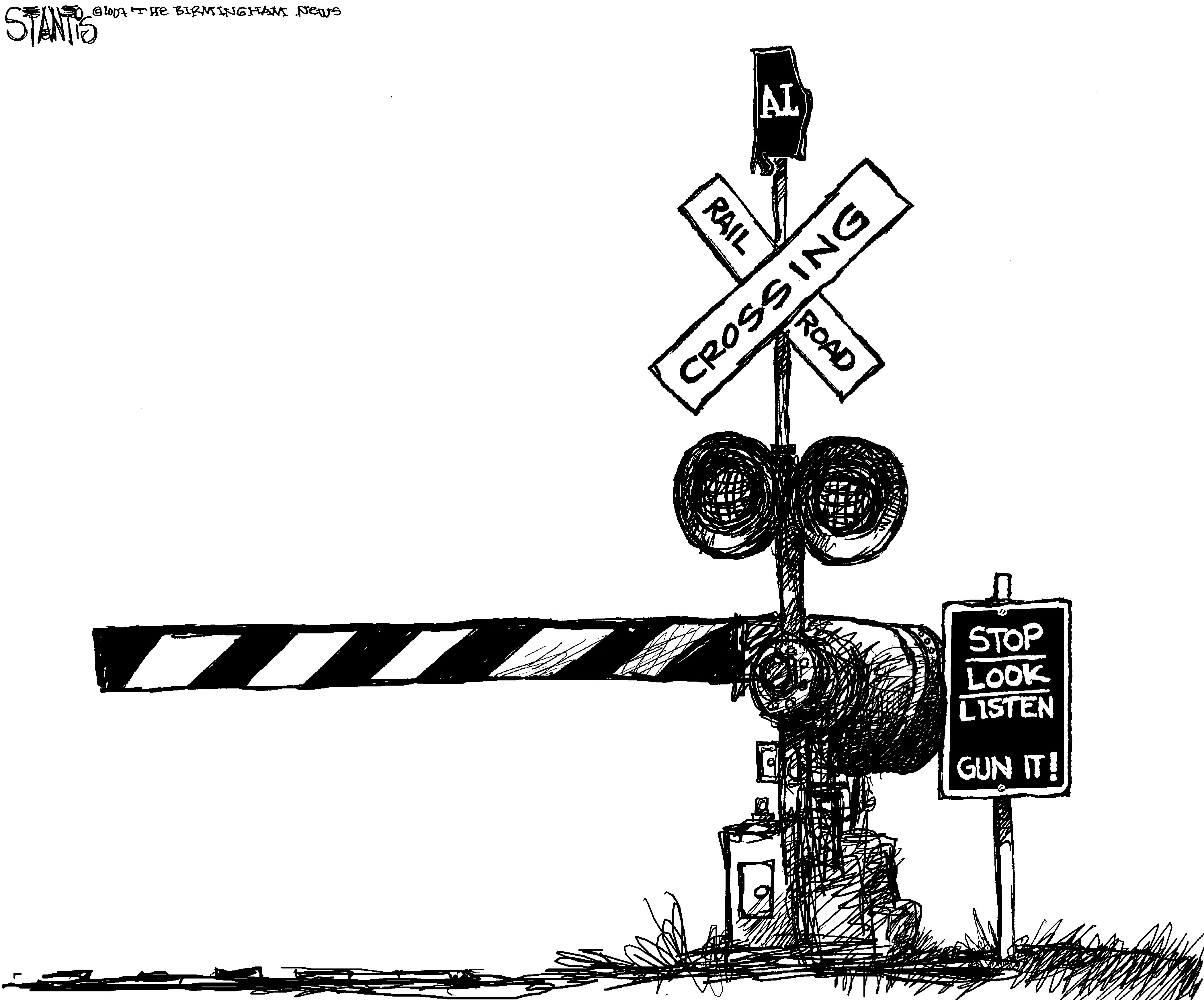 Engineering problem:  The Railroad Crossing.1. Watch this video and note that there are three things operating at an automated railroad grade crossing:  sound, lights, and gate.https://www.youtube.com/watch?v=cIVU64iswUMYou should have seen that the lights and sound start first.  They operate on different cycle times, the sounds cycling on and off at a higher frequency than the flashing of the lights.  After a brief delay the gate starts coming down.  After the train has completely passed the crossing the gates begin to move up.  There is a slight delay before the sounds and flashing lights stop.So, this is your next project:  MODEL A TRAIN CROSSINGInput:Use a pushbutton to indicate the approach of the train.  You will hold the button down for as long as the train is present.  Output:LEDs on pins 26 and 27  flash alternately at a frequency of 1 Hz beginning when the button is first pushed.The beeper beeps with a 50% duty cycle 2 times each second beginning when the button is first pushed.The gate begins to descend 5 seconds after the button is pushed.The gate begins to go up as soon as the button is released.The red LEDs and the beeper stop 5 seconds after the button is released.Build the necessary circuits and program your microcontroller to operate a grade crossing.This link shows a different way of managing a grade crossing.  What are the advantages and disadvantages of this approach?  https://www.youtube.com/watch?v=jnN7oPLIkuIAdditional Information:These are actual numbers taken from the newspaper after a bad crossing accident:Lights start to flash at least 20 seconds before the train arrives.Lights must flash for at least three seconds before the gates start to come down.Gates must be horizontal for at least five seconds before the train arrives.New York law mandates that drivers stop at least 15 feet from the nearest rail.If traffic is bad you should never enter the track area unless there is room ahead to clear it.Never drive around lowered gates.If you find yourself caught between the gates, stay in your car and barrel through the gates, which are made of fiberglass and designed to break off when hit.Run at a 45 degree angle in the direction of the train, away from the crossing.